PLÁN PRÁCE METODICKÉHO ZDRUŽENIA1.- 4. ročníka ZŠ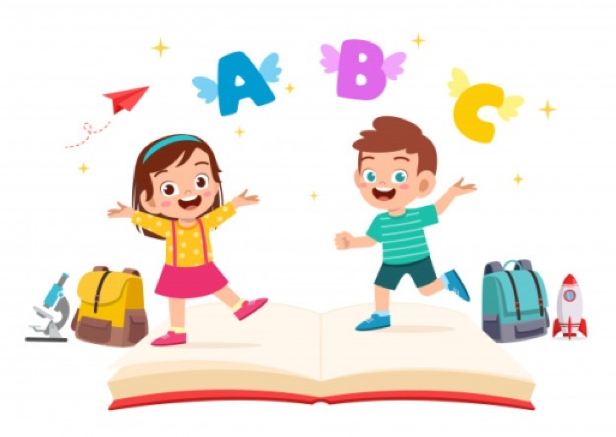 Školský rok: 2023/2024Vypracovala: Mgr. Angela Potisková, vedúca MZPlán práce MZ bol prerokovaný a schválený PRŠ dňa 4. septembra 2023Schválila riaditeľka ZŠ Ing. Zuzana Pálmayová dňa 4. septembra 2023I. Úvod Zmeny v našom školskom systéme si vyžadujú aj nový prístup k dosiahnutiu vytýčených cieľov vo výchovno-vzdelávacom procese. Predpokladom úspešnosti našej školy je kvalitné plánovanie práce, zainteresovanie pedagogických zamestnancov na riadení školy, spolurozhodovaní a spoluzodpovednosti za výsledky práce školy, ktorému pomáha aj práca pedagógov vyučujúcich na 1. stupni ZŠ v metodickom združení. Metodické združenie sa schádza podľa potreby minimálne 5-krát v školskom roku. Prerokúva aktuálne otázky svojich vyučovacích predmetov, slúži na výmenu skúseností, rozbor hospitácií, pomoc začínajúcim učiteľom, hľadanie nových, moderných foriem a metód práce na dosahovanie čo najlepších výchovno-vzdelávacích výsledkov. Ako východiskový obsahový a organizačný dokument pre 1.- 4. ročník ZŠ bol vypracovaný nasledovný Plán práce metodického združenia (ďalej len MZ). Plán práce MZ bude otvorený dokument, ktorý bude možné podľa potrieb dopĺňať a upravovať. II. Východiská Plán práce vychádza z hlavných úloh a zámerov školskej politiky, zo špecifických vnútorných potrieb školy, žiakov, rodičov, zamestnancov a z tradícií miestneho regiónu. Rešpektuje: Zákon č.245/2008 Z.z. o výchove a vzdelávaní (školský zákon) a o zmene a doplnení niektorých zákonov v znení neskorších predpisov Vyhláška Ministerstva školstva Slovenskej republiky č. 320/2008 Z.z. o ZŠ Inovovaný štátny a inovovaný školský vzdelávací program pre 1. stupeň ZŠ – ISCED 1 Sprievodca školským rokom 2023-2024 (ďalej len „SŠK 2023/2024“)Ročné tematické plány učiteľov jednotlivých predmetov Analýza činnosti MZ za uplynulý školský rok 2022/2023 III. Analýza činnosti práce MZ za minulý školský rok 2021/2022 V školskom roku 2022/2023 viedla metodické združenie Mgr. Angela Potisková. Na zasadnutiach sme riešili úlohy vyplývajúce z plánu práce a iné aktuálne úlohy, ktoré sa vyskytli v priebehu školského roka, priebežne sme vyhodnocovali plnenie úloh a analyzovali sme dosiahnuté výsledky, odovzdávali si skúsenosti a informácie o práci žiakov. Zhrnutie poznatkov zo vzdelávania a svoje poznatky a skúsenosti zo vzdelávania sa uskutočnilo na záverečnom zasadnutí MZ.  Počas letných prázdnin sme v prvom júlovom týždni zrealizovali Letnú školu (Prázdninujte s nami 5).  Do organizovaných podujatí sa aktívne zapájali všetky triedne učiteľky a pripravovali pre deti zaujímavé triedne akcie a činnosti.  Vo vyučovacom procese sme priebežne počas celého školského roka prepájali učenie sa žiakov so životom, zvyšovali sme úroveň výchovno-vzdelávacieho procesu rozširovaním a zdokonaľovaním ich kompetencií vo všetkých vyučovacích predmetoch a profesijných kompetencií učiteľov. Dodržali sme povinný obsah vzdelávania v jednotlivých predmetoch. Žiaci sa pod vedením svojich učiteľov zúčastnili tých rôznych súťaží (napr. Hviezdoslavov Kubín, Pytagoriáda, Matematická olympiáda, Slávik...), v ktorých dosiahli dobré  umiestnenia (viď vyhodnocovacia správa RŠ) a postarali sa o dobré meno školy a jej zviditeľnenie. IV. ZAMERANIE práce MZ I. stupňa v šk.r. 2023/2024V školskom roku 2023/2024 budeme naďalej pokračovať v plnení všeobecných i špecifických cieľov vychádzajúc zo záväzných dokumentov MŠVVaŠ SR, SŠR 2023/2024 a dokumentov našej školy. Vo výchovno-vzdelávacom procese budeme rešpektovať individuálne zvláštnosti žiakov a plniť ich potreby.  Vynaložíme snahu o zlepšenie školskej dochádzky žiakov, zvýšenie ich výchovno-vyučovacích výsledkov. Zvýšenú pozornosť budeme naďalej venovať integrovaným žiakom, žiakom so špeciálnymi výchovno-vzdelávacími potrebami, žiakom zo sociálne znevýhodneného prostredia a budeme aktívne spolupracovať so zákonnými zástupcami, so špeciálnym pedagógom, s CPPPaP, CŠPPaP a ostatnými inštitúciami. Naďalej budeme rozvíjať spoluprácu s MŠ, s rodičmi a starými rodičmi žiakov, inštitúciami našej obce a aktívne sa bude podieľať na podujatiach našej školy i obce. V. Zloženie MZ I. stupňa v školskom roku 2023/2024 Mgr. Petra Szelleová - triedna učiteľka 1.A triedyMgr. Angela Potisková - triedna učiteľka 1.B triedy, vedúca MZMgr. Lenka Dupajová -  triedna učiteľka 2.A triedy Mgr. Mária Méri - triedna učiteľka 2.B triedy Mgr. Katarína Englerová - triedna učiteľka 3.A triedyMgr. Edita Soósová – triedna učiteľka 3.B triedyMgr. Michaela Maslišová – triedna učiteľka 3.C triedy Mgr. Michaela Czaniková - - triedna učiteľka 4.A triedy Mgr. Monika Gyenesová - triedna učiteľka 4.B triedy Helena Molnárová – vedúca vychovávateľka  (1. oddelenie ŠKD)Bc. Henrieta Orlíková - vychovávateľka (2. oddelenie ŠKD)Lenka Šnegoňová Ládi – vychovávateľka (5. oddelenie ŠKD)G. Magyaricsová/ Mgr. Czaniková – vychovávateľka (7. oddelenie ŠKD)Mgr.A lena Krutá– vychovávateľka (6. oddelenia ŠKD)Ingrid Potocsiová - vychovávateľka (3. oddelenie ŠKD)Marta Szalayová Wiedermannová– vychovávateľka (4. oddelenie ŠKD)Radka Šnegoňová – vychovávateľka (8. oddelenie ŠKD)Melinda Štefeková – asistentka učiteľaVI. Počet žiakov v triedach a v oddeleniach ŠKDVII. Materiálne vybavenie Vyučovanie prebieha v učebniach 1.- 4. ročníka. V učebniach sa nachádzajú interaktívne tabule, ktoré sa podľa potreby využívajú vo vyučovacom procese. Na vyučovanie anglického jazyka a informatiky sa využívajú: jazykové laboratórium a počítačová učebňa.  Telesná a športová výchova sa vyučuje v telocvičnej hale a vo vonkajších priestoroch s multifunkčným a asfaltovým ihriskom. Pre potreby vyučovania v letnom období a v prípade priaznivého počasia možno využiť aj tri učebne v exteriéri, v areáli školy (2 altánky a 1 súbor parkových setov). Oddelenia ŠKD pracujú v učebniach tried, v ktorých dopoludnia prebieha vyučovanie.  VIII. Úlohy a ciele MZ I. stupňa v školskom roku 2023/2024 Hlavný cieľ: Zvyšovať úroveň výchovno-vzdelávacieho procesu rozširovaním a zdokonaľovaním kompetencií žiakov a profesijných kompetencií učiteľov. Špecifické ciele: plniť úlohy z Plánu práce školy, i-ŠkVP, Plánu práce MZ, koordinátorov školy, pri hodnotení postupovať podľa Metodických pokynov na hodnotenie a klasifikáciu žiakov a vedieť využívať metódy pozitívneho hodnotenia žiakov; využívať prvky progresívnych a inovačných metód vo výchove a vzdelávaní, vedieť riadiť procesy aktívneho učenia sa žiakov; prepájať učenie so životom, rozvíjať kompetencie žiaka (spôsobilosť žiaka preukázať vedomosti, zručnosti, schopnosti v praktickej činnosti), vedieť vytvárať vhodné podmienky edukácie; rozvíjať vlastné učiteľské kompetencie;. rozvíjať digitálne zručnosti učiteľov i žiakov.PROSTRIEDKY NA DOSIAHNUTIE CIEĽOV 1. Oblasť vzdelávania a výchovy výchovu a vzdelávanie žiakov v 1.- 4. ročníku uskutočňovať podľa inovovaného ŠVP a ŠkVP, dodržiavať povinný obsah vzdelávania; sledovať aktuálne informácie o výchove a vzdelávaní, ŠVP, pedagogickej a ďalšej dokumentácii, aktualizovaných dokumentoch na: www.minedu.sk,  www.statpedu.sk;  vytvoriť a plniť tematické výchovno-vzdelávacie plány výučby v jednotlivých predmetoch, zosúladiť ich s platnou legislatívou, prípadné zmeny zaznamenávať do tematických plánov učiteľa;do obsahu učebných predmetov implementovať prvky čitateľskej gramotnosti, finančnej gramotnosti ako aj ďalšie prierezové témy: regionálnu, environmentálnu, dopravnú, mediálnu a zdravotnú výchovu; v edukácii uplatňovať pozitívnu motiváciu, využívať rôzne formy povzbudzovania žiakov k zlepšeniu výkonu, podporovať vytváranie pozitívnej klímy, tímovej spolupráce a vzájomnej podpory v triednych kolektívoch, poskytovať žiakom priestor na slobodné vyjadrovanie, posudzovanie vlastných názorov a názorov iných; venovať zvýšenú pozornosť integrovaným žiakom, žiakom so špeciálnymi výchovno- vzdelávacími potrebami, žiakom zo sociálne znevýhodneného prostredia, aktívne spolupracovať so zákonnými zástupcami, so špeciálnym pedagógom, s CPPPaP, CŠPPaP a ostatnými inštitúciami, zintenzívniť poradenskú činnosť pre zákonných zástupcov; viesť žiakov k hodnoteniu vlastných výkonov- sebahodnotenie a k hodnoteniu výkonu spolužiakov, viesť ich k rozvoju kompetencií k celoživotnému učeniu sa; viesť žiakov k aktívnemu čítaniu, k poznávaniu detskej literatúry, intenzívnemu využívaniu školskej aj obecnej knižnice, vo zvýšenej miere zadávať žiakom úlohy na rozvoj čitateľskej gramotnosti, čitateľskú gramotnosť rozvíjať prierezovo vo všetkých predmetoch s cieľom čítať s porozumením; zaraďovať činnosti rozvíjajúce sociálne kompetencie žiakov- práca vo dvojiciach, v skupinách, prezentácia výsledkov činnosti; monitorovať správanie žiakov, pravidelne spolupracovať so zákonnými zástupcami, výchovným poradcom; rozvíjať spôsobilosti v oblasti digitálnej gramotnosti a to nielen na hodinách informatiky, - rozvíjať schopnosti šikovných / nadaných / žiakov;aktívne zapájať žiakov do aktivít a programov, ktoré podporujú výchovu ku zdraviu a zdravému životnému štýlu; podporiť záujmovú činnosť žiakov v rámci krúžkovej činnosti školy. 2. Oblasť riadenia a organizácie spolupodieľať sa na príprave podujatí, ktoré vyplývajú z plánu práce školy, organizovať školské kolá súťaží podľa ich zamerania; pripravovať podujatia kultúrno – výchovného a vzdelávacieho charakteru ( divadelné predstavenia, výchovné koncerty, športové súťaže, besedy,... );organizovať výlety, exkurzie, vychádzky s cieľom prehlbovania prírodovedných a vlastivedných poznatkov, upevňovania zdravia a telesnej zdatnosti žiakov; prehlbovať spoluprácu medzi učiteľmi ZŠ a MŠ ako aj medzi učiteľmi a vychovávateľkami ŠKD a inými organizáciami podieľajúcimi sa na výchove a vzdelávaní; zabezpečiť väčšiu mieru rodičovskej verejnosti na podujatiach školy, budovať partnerské vzťahy so zákonnými zástupcami žiakov s cieľom posilňovať vzájomnú dôveru a spoluprácu; MZ sa bude podieľať na internom vzdelávaní pedagogických zamestnancov vzájomným odovzdávaním informácií zo vzdelávaní, organizovaním otvorených hodín, organizovaním prednášok a pod. 3. Oblasť kontroly a hodnotenia   pri hodnotení všetkých žiakov postupovať podľa platnej legislatívy a podľa hodnotenia jednotlivých predmetov v i-ŠkVP, zabezpečiť objektívnosť hodnotenia a klasifikácie žiakov dodržiavaním určených kritérií; pravidelne hodnotiť žiakov v procese vzdelávania a informovať ich a zákonných zástupcov o výsledku hodnotenia. Hodnotenie žiakov sa môže realizovať klasifikáciou a slovným hodnotením, žiak musí byť z predmetu vyskúšaný ústne alebo písomne aspoň dvakrát v polročnom hodnotiacom období, stanovený počet diktátov a písomných prác sa nesmie prekračovať, v klasifikačných záznamoch a v elektronickej žiackej knižke pravidelne zapisovať známky z jednotlivých predmetov v danom hodnotiacom období; postupne zavádzať elektronickú triednu knihu, pravidelne aktualizovať elektronickú žiacku knižku, triednu agendu uzatvárať na konci týždňa, viesť evidenciu vymeškaných hodín; na stretnutiach MZ informovať o výsledkoch vnútroškolskej kontroly (hospitácie vedenia školy), ako i vzájomných hospitácií, zovšeobecňovať pravidelne výsledky kontroly s cieľom navzájom sa obohacovať o skúsenosti, informovať o oblastiach vyžadujúcich si zlepšenie, prijímať opatrenia na zlepšenie úrovne vzdelávacích výsledkov a skvalitňovanie vlastnej práce. Zodpovední: vyučujúci na 1. stupni ZŠ       T: úlohy sú trvaléIX. Harmonogram podujatí, aktivít rozpracovaných na jednotlivé mesiace September: (zodpovednosť- Z) Výzdoba tried a priestorov školy k začiatku školského roka                                                                                          Z: vyuč. 1.st., vych. ŠKD Zasadnutie MZ 1.-4. ročníka, návrh plánu práce      Z: vedúca a členovia MZ Šarkaniáda - súťaž o najkrajšieho šarkana            Z: vyuč. 1. st., vych. ŠKDJesenný zber papiera                                       			        Z. TUEko–prechádzka do prírody (mapovanie jednotlivých druhov rastlín a zvierat)                                                          			Z: vych ŠKDOktóber: Plody jesene- výstavka triednych prác v priestoroch školy                 Z: TUDeň jablka – 21. októbra – ochutnávka                                                Z: TUSvetový deň mlieka v školách                                                              Z: TUImatrikulácia prvákov – pasovanie žiakov 1. ročníka  Z: TU 1.A a 1,B triedy November: Zasadnutie MZ 1.-4. ročníka 				Z: vedúca a členovia MZVýroba lampiónov							Z: TU,  vych. ŠKDLampiónový sprievod 						Z: TU, vych. ŠKDDecember: Koľko lásky sa zmestí do krabice od topánok (výroba vianočných pozdravov a darčekov pre seniorov) 					Z: TU, vych. ŠKDVianočné tvorivé dielne: výroba vianočného svietnika       	Z: TU, vych. ŠKDPečieme medovníčky    						Z: TU, vych. ŠKDZvyky a tradície na Vianoce – regionálna výchova  		Z: TU, vych. ŠKD  Výzdoba tried a priestorov školy k vianočným sviatkom 	Z: TU,  vych. ŠKD Vianočné besiedky 						Z: TU, vych. ŠKD Január: Hry so snehom, súťaž o najkrajšiu stavbu zo snehu 	Z: TU, vych. ŠKD Hand made dielne Zelenej školy					Z: TU, vych. ŠKDZasadnutie MZ 1.-4. ročníka 			         Z: vedúca a členovia MZ Február: Karneval- príprava masiek 					Z: TU, vych. ŠKD Beseda so spisovateľom	 	 				Z: Mgr. Szelleová  Návšteva školskej knižnice					Z: TU, vych. ŠKD Príprava na súťaže a predmetové olympiády			                 Z: TUMarec: Záložka do knihy – súťaž						Z: TU, vych. ŠKD  Príprava darčekov pre budúcich prvákov 				        Z: TU Deň v krajine rozprávok 						                  Z: TUVýstava kníh – burza 						Z: TU, vych. ŠKDJarný zber papiera						                 Z: TUZelená škola								Z: TU, vych. ŠKDApríl: Výzdoba tried a priestorov školy k veľkonočným sviatkom (veľkonočné zvyky a tradície)  							Z: TU, vych. ŠKD Najkrajšie veľkonočné vajíčko – súťaž			Z: TU, vych. ŠKDDeň Zeme – úprava tried a okolia školy 			Z: TU, vych. ŠKDEko-okienko – beseda „Najbohatšie ekosystémy planéty Zem“           Z: TUZelená škola								Z: TU, vych. ŠKDZápis na plnenie povinnej školskej dochádzky     Z: vedúca MZ, vedenie ZŠZasadnutie MZ 1.-4. ročníka 			         Z: vedúca a členovia MZ Máj: Príprava darčekov a programu ku Dňu matiek a Dňu otcov Z: TU, vych. ŠKD Deň otvorených dverí 						Z: TU, vych. ŠKDBezpečne na cestách (dopravné ihrisko) 			Z: TU, vych. ŠKDZelená škola								Z: TU, vych. ŠKDJún: Deň detí (súťaže, akcie)						Z: TU, vych. ŠKD Školské výlety 							                  Z: TU  Celoslovenský čitateľský maratón Čítajme si spolu 2023	                  Z: TUŠkola v prírode 2024						  Z: H. Molnárová Príprava Letnej školy 2024 (Prázdninujte s nami 6)	Z: TU, vych. ŠKDZasadnutie MZ 1.-4. ročníka 			        Z: vedúca a členovia MZ X. Prehľad súťaží, do ktorých sa chceme zapojiťXI. Plán výletov, exkurzií, výcvikov, školy v prírode:Výlety a exkurzie  budeme organizovať aktuálne. Školu v prírode by sa v tomto šk. roku mali organizovať v dvoch turnusoch. Termín a miesto konania sú zatiaľ otvorené..   XII. Plán profesijného rozvoja pedagogických zamestnancovXIII. Harmonogram zasadnutí MZ 1. -4. ročníka v školskom roku 2023- 2024, program SEPTEMBER 2023 Otvorenie Príprava plánu práce MZ na nový školský rok: návrh výletov, exkurzii, podujatí a akcií v jednotlivých mesiacoch, návrh úloh na dosiahnutie cieľov Rozdelenie úloh podľa plánovaného návrhu podujatí Diskusia, rôzne Schválenie Plánu práce MZ na školský rok 2023/2024Záver NOVEMBER 2023 Otvorenie Analýza a vyhodnotenie dosiahnutých výchovno-vzdelávacích výsledkov za 1. štvrťrok školského roka 2023/2024 Kontrola plnenia úloh Vyhodnotenie podujatí a aktivít v mesiacoch september - november Príprava podujatí v nasledujúcich mesiacoch december - január Adaptácia prvákov Diskusia, rôzne, záver JANUÁR 2024 Otvorenie Analýza a vyhodnotenie dosiahnutých výchovno-vzdelávacích výsledkov za 1. polrok školského roka 2023/2024 Kontrola plnenia tematických plánov za 1. polrok školského roka 2023/2024 Kontrola plnenia úloh Vyhodnotenie podujatí a aktivít v mesiacoch november - január Príprava podujatí v nasledujúcich mesiacoch (február, marec, apríl) Diskusia, rôzne, záver APRÍL 2024 Otvorenie Analýza a vyhodnotenie dosiahnutých výchovno-vzdelávacích výsledkov za 3. štvrťrok školského roka 2023/2024 Kontrola plnenia úloh Vyhodnotenie podujatí a aktivít v mesiacoch január - apríl Príprava podujatí v nasledujúcich mesiacoch máj - jún Príprava školy v prírode 2024Zápis žiakov na plnenie povinnej školskej dochádzky Diskusia, rôzne, záver JÚN 2024 Otvorenie Analýza a vyhodnotenie dosiahnutých výchovno-vzdelávacích výsledkov za 2. polrok školského roka 2023-2024 Kontrola plnenia tematických plánov Vyhodnotenie podujatí a aktivít v mesiacoch apríl - jún Vyhodnotenie výstupných previerok vo 4. ročníkuInformácie TU o účastí a umiestnení žiakov v súťažiach a olympiádach Príprava Letnej školy 2024 (Prázdninujte s nami 6) Analýza a vyhodnotenie činnosti MZ za školský rok 2023-2024Diskusia, rôzne, záver Plán práce MZ 1.-4. ročníka ZŠ Lehnice je otvorený dokument, ktorý sa môže podľa potreby v priebehu školského roka meniť a aktualizovať.V Lehniciach dňa 25.8.2023                                                     .................................................. Mgr. Angela Potisková vedúca MZ Prílohy:Č. 1 	UP na šk. r. 2023/2024 v jednotlivých triedach 1. stupňa na ZŠ LehniceČ. 2     Záujmové útvary 2023-2024 určené pre žiakov tried I. stupňaPoznámka:Návrh plánu práce Metodického združenia 1.- 4.ročníka ZŠ Lehnice na šk. r. 2023/2024 bol prerokovaný a bez pripomienok schválený na prvom zasadnutí MZ.                         . Príloha 1UP na šk. r. 2023/2024 v jednotlivých triedach 1. stupňa na ZŠ LehniceA ročník – školský rok 2023-2024triedna učiteľka: Mgr. Petra SzelleováB ročník – školský rok 2023-2024triedna učiteľka: Mgr. Angela Potisková2. A ročník – školský rok 2023-2024triedna učiteľka: Mgr. Lenka Dupajová2. B ročník – školský rok 2023-2024triedna učiteľka: Mgr. Mária Méri3. A ročník – školský rok 2023-2024triedna učiteľka: Mgr. Michaela Czaniková3. B ročník – školský rok 2023-2024triedna učiteľka: Mgr. Edita Soósová3. C ročník – školský rok 2023-2024triedna učiteľka: Mgr. Michaela Maslišová4. A ročník – školský rok 2023-2024triedna učiteľka: Mgr. Michaela CzanikováB ročník – školský rok 2023-2024triedna učiteľka: Mgr. Monika GyenesováPríloha 2TriedaTriedny učiteľžiacidievčatá chlapci1. AMgr. Petra Szelleová 2714131. BMgr. Angela Potisková 2611152. AMgr. Lenka Dupajová2512132. BMgr. Mária Méri251783. AMgr. Katarína Englerová2110113. BMgr. Edita Soósová201373. CMgr. Michaela Maslišová191274. AMgr. Michaela Czaniková2210124. BMgr. Monika Gyenesová241212Celkom20911198Oddelenie ŠKDVedúca oddeleniaŽiaci ročníka (triedy)Počet detí1. oddelenieIngrid Potocsiová 1. A trieda232. oddelenieHelena Molnárová1. B trieda193. oddelenieLenka Ládi2. A trieda214. oddeleniePriska Bugárová2. B trieda 205. oddelenieMgr. Katarína Rohaľová2. C trieda176. oddelenieMgr. Alena Mižikárová3. A trieda237. oddelenieGabriela Magyaricsová3. B trieda218. oddelenieRadka Šnegoňová4. A a 4. B trieda28CelkomCelkomCelkom172Matematika Pytagoriáda, Matematická olympiáda Slovenský jazyk a literatúra Hviezdoslavov Kubín, Šaliansky Maťko, Rozprávkové vretienko... Hudobná výchova Slávik Slovenska Telesná a športová výchova podľa aktuálnej ponuky Výtvarná výchova podľa aktuálnej ponuky Vedomostné súťaže podľa aktuálnej ponuky Meno a priezvisko pedagogického zamestnanca: Typ vzdelávania:všetci členovia MZ inovačné vzdelávanie – využitie aSc agendy, elektronická žiacka knižka všetci členovia MZaktivačné vzdelávanie  - zvyšovanie a podpora rozvoja digitálnych zručnostíEnikő BölcskeiPF Nitra - ANJVZDELÁVACIA OBLASŤ PREDMETY                 i-ŠVPi-ŠkVPVYUČUJÚCIJazyk a komunikácia          Slovenský jazyk a literatúra        91Mgr. SzelleováMatematika a práca s informáciamiMatematika              41Mgr. SzelleováPríroda a spoločnosťPrvouka  10Mgr. SzelleováČlovek a hodnotyEtická výchova / Náboženská výchova1/10Mgr. Szelleová /Mgr. ÉrsekováUmenie a kultúra                Hudobná výchova    10Mgr. SzelleováUmenie a kultúra                Výtvarná výchova    20Mgr. SzelleováZdravie a pohyb                  Telesná a športová výchova       20Mgr. Szelleovázáklad + disponibilné hodinyzáklad + disponibilné hodiny202Spolu:                                                                    Spolu:                                                                    22 hodín22 hodín22 hodínVZDELÁVACIA OBLASŤ PREDMETY                 i-ŠVPi-ŠkVPVYUČUJÚCIJazyk a komunikácia          Slovenský jazyk a literatúra        91Mgr. PotiskováMatematika a práca s informáciamiMatematika              41Mgr. PotiskováPríroda a spoločnosťPrvouka  10Mgr. PotiskováČlovek a hodnotyEtická výchova / Náboženská výchova1/10Mgr. Potisková / Mgr. ÉrsekováUmenie a kultúra                Hudobná výchova    10Mgr. PotiskováUmenie a kultúra                Výtvarná výchova    20Mgr. PotiskováZdravie a pohyb                  Telesná a športová výchova       20Mgr. Potiskovázáklad + disponibilné hodinyzáklad + disponibilné hodiny202Spolu:Spolu:22 hodín22 hodín22 hodínVZDELÁVACIA OBLASŤ PREDMETY                  PREDMETY                 i-ŠVPi-ŠkVPVYUČUJÚCIJazyk a komunikácia          Jazyk a komunikácia          Slovenský jazyk a literatúra        82Mgr. DupajováMatematika a práca s informáciamiMatematika a práca s informáciamiMatematika             41Mgr. DupajováPríroda a spoločnosťPríroda a spoločnosťPrvouka  20Mgr. DupajováČlovek a hodnotyČlovek a hodnotyEtická výchova / Náboženská výchova1/10Mgr. Czaniková/ Mgr. ÉrsekováUmenie a kultúra                Umenie a kultúra                Hudobná výchova  10Mgr. DupajováUmenie a kultúra                Umenie a kultúra                Výtvarná výchova    20Mgr. DupajováZdravie a pohyb                  Zdravie a pohyb                  Telesná a športová výchova       20Mgr. Dupajovázáklad + disponibilné hodinyzáklad + disponibilné hodinyzáklad + disponibilné hodiny203Spolu:Spolu:Spolu:23 hodín23 hodín23 hodínVZDELÁVACIA OBLASŤ PREDMETY                 i-ŠVPi-ŠkVPVYUČUJÚCIJazyk a komunikácia          Slovenský jazyk a literatúra        82Mgr. MériMatematika a práca s informáciamiMatematika             41Mgr. MériPríroda a spoločnosťPrvouka  20Mgr. MériČlovek a hodnotyEtická výchova / Náboženská výchova1/10Mgr. Méri / Mgr. ÉrsekováUmenie a kultúra                Hudobná výchova  10Mgr. MériUmenie a kultúra                Výtvarná výchova    20Mgr. MériZdravie a pohyb                  Telesná a športová výchova       20Mgr. Mérizáklad + disponibilné hodinyzáklad + disponibilné hodiny203Spolu:Spolu:23 hodín23 hodín23 hodínVZDELÁVACIA OBLASŤPREDMETYi-ŠVPi-ŠkVPVYUČUJÚCIJazyk a komunikácia          Slovenský jazyk a literatúra        71Mgr. KeszőczeováJazyk a komunikácia          Anglický jazyk3/30Bc. Bölcskei/ Mgr. EnglerováMatematika a práca s informáciamiMatematika              41Mgr. EnglerováMatematika a práca s informáciamiInformatika1/10Mgr. Szelleová/ Mgr. MaslišováPríroda a spoločnosťPrírodoveda  10Mgr. CzanikováPríroda a spoločnosťVlastiveda10Mgr. CzanikováČlovek a hodnotyEtická výchova  / Náboženská výchova1/10Mgr. Czaniková / Mgr. ÉrsekováČlovek a svet prácePracovné vyučovanie10Mgr. CzanikováUmenie a kultúra                Hudobná výchova    10Mgr. DupajováUmenie a kultúra                Výtvarná výchova    10Mgr. CzanikováZdravie a pohyb                  Telesná a športová výchova       20Mgr. Englerovázáklad + disponibilné hodinyzáklad + disponibilné hodiny232Spolu:Spolu:25 hodín25 hodín25 hodínVZDELÁVACIA OBLASŤPREDMETYi-ŠVPi-ŠkVPVYUČUJÚCIJazyk a komunikácia          Slovenský jazyk a literatúra        71Mgr. SoósováJazyk a komunikácia          Anglický jazyk30Bc. BölcskeiMatematika a práca s informáciamiMatematika              41Mgr. SoósováMatematika a práca s informáciamiInformatika10Mgr. HluchPríroda a spoločnosťPrírodoveda  10Mgr. PotiskováPríroda a spoločnosťVlastiveda10Mgr. PotiskováČlovek a hodnotyEtická výchova  / Náboženská výchova1/10Mgr. Potisková/ Mgr. ÉrsekováČlovek a svet prácePracovné vyučovanie10Mgr. MaslišováUmenie a kultúra                Hudobná výchova    10Mgr. DupajováUmenie a kultúra                Výtvarná výchova    10Mgr. MaslišováZdravie a pohyb                  Telesná a športová výchova       20Mgr. Soósovázáklad + disponibilné hodinyzáklad + disponibilné hodiny232Spolu:Spolu:25 hodín25 hodín25 hodínVZDELÁVACIA OBLASŤPREDMETYi-ŠVPl-ŠkVPVYUČUJÚCIJazyk a komunikácia          Slovenský jazyk a literatúra        71Mgr. MaslišováJazyk a komunikácia          Anglický jazyk30Bc. BölcskeiMatematika a práca s informáciamiMatematika              41Mgr. MaslišováMatematika a práca s informáciamiInformatika10Mgr. HluchPríroda a spoločnosťPrírodoveda  10Ing. PálmayováPríroda a spoločnosťVlastiveda10Mgr. MaslišováČlovek a hodnotyEtická výchova / Náboženská výchova1/10Mgr. Czaniková/ Mgr. ÉrsekováČlovek a svet prácePracovné vyučovanie10Mgr. MasilšováUmenie a kultúra                Hudobná výchova    10Mgr. MaslišováUmenie a kultúra                Výtvarná výchova    10Mgr. MaslišováZdravie a pohyb                  Telesná a športová výchova       20Mgr. Maslišovázáklad + disponibilné hodinyzáklad + disponibilné hodiny232Spolu:Spolu:25 hodín25 hodín25 hodínVZDELÁVACIA OBLASŤPREDMETYi-ŠVPi-ŠkVPVYUČUJÚCIJazyk a komunikácia          Slovenský jazyk a literatúra        70Mgr. GondováJazyk a komunikácia          Anglický jazyk3/30Bc. Bölcskei/ Mgr. MériMatematika a práca s informáciamiMatematika              41Mgr. CzanikováMatematika a práca s informáciamiInformatika1/10Mgr. Szelleová/ Mgr. MarczellPríroda a spoločnosťPrírodoveda  20Mgr. CzanikováPríroda a spoločnosťVlastiveda20Mgr. CzanikováČlovek a hodnotyEtická výchova / Náboženská výchova1/10Mgr. Czaniková / Mgr. ÉrsekováČlovek a svet prácePracovné vyučovanie10Mgr. CzanikováUmenie a kultúra                Hudobná výchova    10Mgr. DupajováUmenie a kultúra                Výtvarná výchova    10Mgr. CzanikováZdravie a pohyb                  Telesná a športová výchova       20Mgr. Horváthzáklad + disponibilné hodinyzáklad + disponibilné hodiny251Spolu:Spolu:26 hodín26 hodín26 hodínVZDELÁVACIA OBLASŤPREDMETYi-ŠVPi-ŠkVPVYUČUJÚCIJazyk a komunikácia          Slovenský jazyk a literatúra        70Mgr. GondováJazyk a komunikácia          Anglický jazyk3/30Mgr. Maslišová/Bc. BölcskeiMatematika a práca s informáciamiMatematika              41Mgr. GyenesováMatematika a práca s informáciamiInformatika1/10Mgr. Czaniková/Mgr. HluchPríroda a spoločnosťPrírodoveda  20Mgr. CzanikováPríroda a spoločnosťVlastiveda20Mgr. CzanikováČlovek a hodnotyEtická výchova / Náboženská výchova1/10Mgr. Czaniková / Mgr. ÉrsekováČlovek a svet prácePracovné vyučovanie10Bc. BölcskeiUmenie a kultúra                Hudobná výchova    10Mgr. DupajováUmenie a kultúra                Výtvarná výchova    10Bc. BölcskeiZdravie a pohyb                  Telesná a športová výchova       20Mgr. Horváthzáklad + disponibilné hodinyzáklad + disponibilné hodiny251Spolu:Spolu:26 hodín26 hodín26 hodínZÁUJMOVÉ ÚTVARY určené pre žiakov tried na I. stupni ZŠZÁUJMOVÉ ÚTVARY určené pre žiakov tried na I. stupni ZŠtriedazáujmový útvar (krúžok)vedúci/a krúžkudeň / v čase od do1.AVševedkoMgr. Petra SzelleováPiatok od 12:301.AAnglický jazykMgr. Katarína EnglerováUtorok od 13.001.BAnglický jazykMgr. Katarína EnglerováUtorok od 14:002.A + 3.ASpeváckyMgr. Lenka DupajováŠtvrtok od 13:002.AAnglický jazykMgr. Mária MériUtorok od 12.252.BAnglický jazykMgr. Mária MériStreda od 12.352. + 3. ročníkMažoretkyMgr. Mária MériStreda od 14:003.AHravá slovenčinaMgr. Monika KeszőczeováStreda od 14:004.A + 4.BVýtvarnýMgr. Michaela CzanikováUtorok od 13:003.CVševedkoMgr. Michaela MaslišováUtorok od 13:002.B + 3.BPohybová prípravaMelinda ŠtefekováŠtvrtok od 13:304.AAnglický jazykBc. Enikő BölcskeiŠtvrtok od 13:304.BAnglický jazykBc. Enikő BölcskeiStreda od 14:004.BVševedkoMgr. Monika GyenesováUtorok od 13:45